OASIS BI Pending Fixed Asset Report WV-FIN-AM-043 Fixed Asset Documents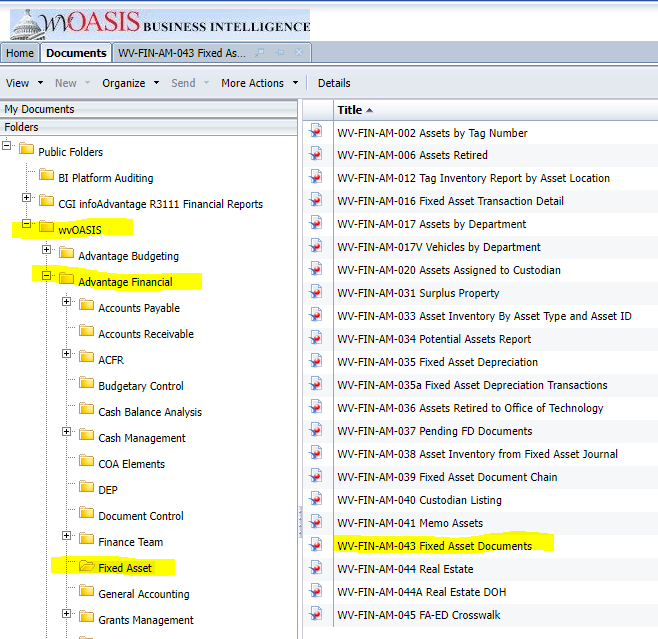 The cover page will list the different Doc Phase Code values.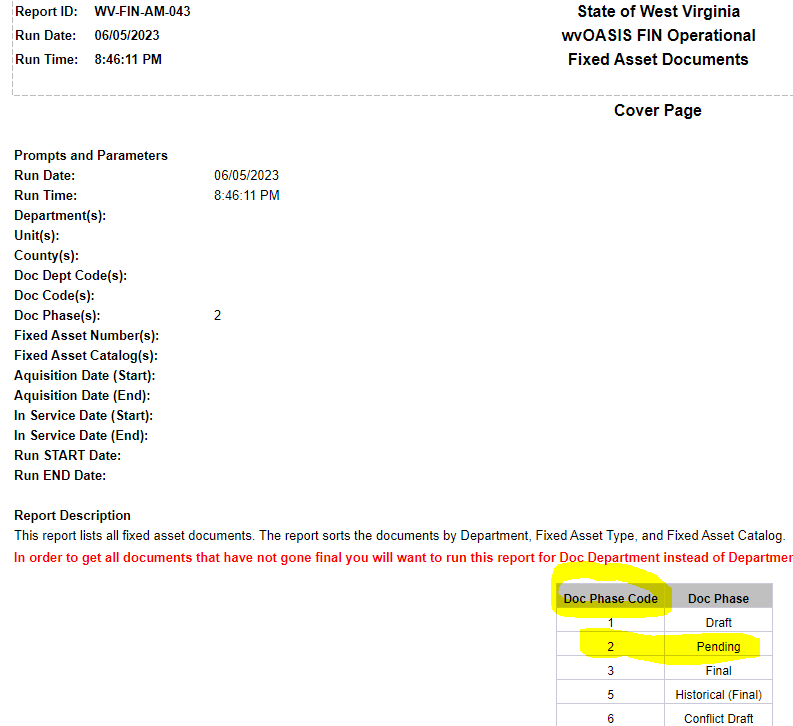 When refreshing the report use the prompt for Document Phase Code = 2 for PENDING documents.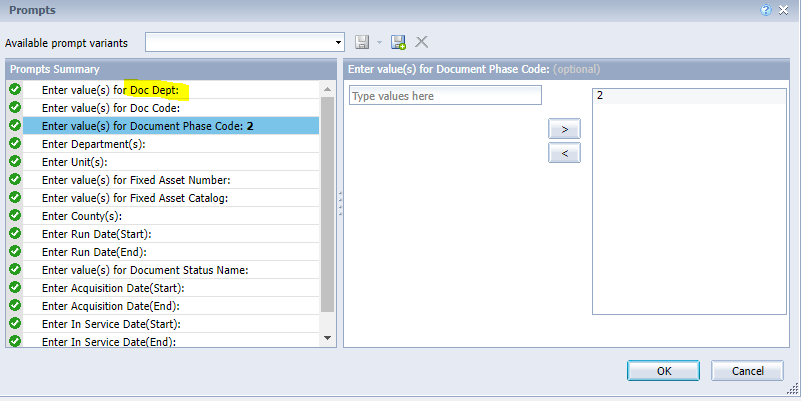 To select a specific dept code use the 1st prompt for “Doc Dept”.  The reason is because there are records that have a ‘blank’ Dept and Unit fields but the Doc Dept is always populated.  See example below.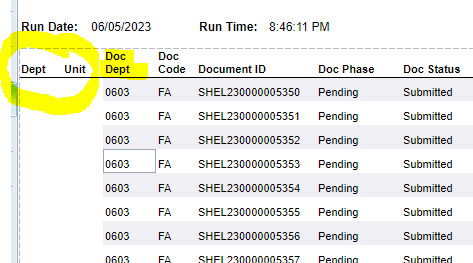 The report can be exported to excel.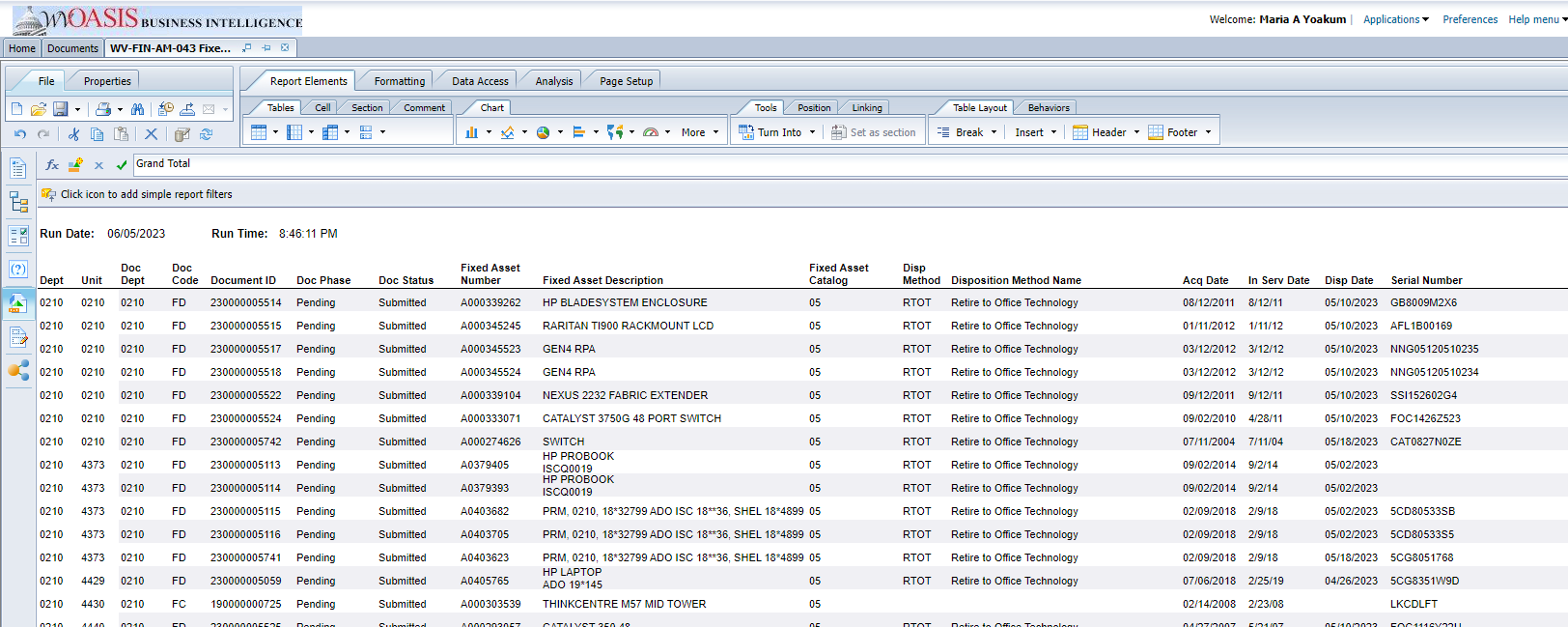 